CONTENIDO1	Objetivo del Documento	22	Abreviaturas y definiciones	23	Referencias	24	Objetivo	35	Descripción de la revisión a efectuar	36	Cronograma para la revisión	37	Resultados de la revisión efectuadas	58	Bitácora de Cambios y Evaluaciones	5Objetivo del DocumentoEfectuar registro y revisiones del Repositorio de configuraciones y de las actividades del proceso, a fin de constatar que: la integración de la información se haya efectuado conforme a lo previsto; que dicha información sea consistente y se encuentre actualizada en el repositorio, y que ésta corresponda efectivamente con la de los elementos de configuración y componentes que se encuentren en los ambientes de la STIC.Abreviaturas y definicionesReferenciasObjetivoDescripción de la revisión a efectuarCronograma para la revisiónResultados de la revisión efectuadasBitácora de Cambios y EvaluacionesAbreviación o acrónimoDescripciónArquitectura tecnológicaA la estructura de hardware, software y redes requerida para dar soporte a la implementación de los aplicativos de cómputo, soluciones tecnológicas o servicios de TIC de la InstituciónAplicativo de CómputoEl software y/o los sistemas informáticos, que se conforman por un conjunto de componentes o programas construidos con herramientas de software que habilitan una funcionalidad o automatizan un proceso, de acuerdo a requerimientos previamente definidosACNFProceso de Administración de la ConfiguraciónRepositorioEl espacio en medio magnético u óptico en el que se almacena y mantiene la información digital.MAAGTICSIManual Administrativo de Aplicación General en materia de Tecnologías de la Información y Comunicaciones y Seguridad de la Información.INRInstituto Nacional de RehabilitaciónSTICSubdirección de Tecnologías de la Información y ComunicacionesTICTecnologías de Información y ComunicacionesNombre del documentoDescripción y ubicación del documentoPrograma de revisiones al repositorio de configuracionesEfectuar revisiones semestrales al Repositorio de configuraciones y a las actividades del proceso, a fin de constatar que: la integración de la información se haya efectuado conforme a lo previsto en este proceso.Asegurar que los datos que se mantengan tanto en el repositorio de configuraciones como en el catálogo de servicios de TIC, y sus correspondientes interrelaciones, sean consistentesEl proceso de revisión considera: Revisión de las líneas base de los elementos de configuración y en su caso, de sus componentes, identificando de manera particular las líneas base de aquellos elementos que cuenten con versionamiento.Verificación de la información de los elementos de configuración y en su caso, de sus componentes que, para su administración, no requieren contar con líneas base.Revisión de la información adicional de los elementos de configuración, considerando aspectos relacionados con la consistencia del contenido, veracidad del contenido de la documentación, permisos y accesos, seguridad, y mecanismos de respaldo de los resultados que se espera obtener.ACTIVIDADDESCRIPCIÓNRESPONSABLEPERIOCIDADfecha de inicio y terminaciónENTREGABLE1Revisión de línea base de los componentes del dominio tecnológico Seguridad.Coordinador de Infraestructura y equipo Informático y Comunicaciones / Coordinador de Arquitectura de TICMensualReporte de resultados de revisiones al repositorio de configuraciones2Revisión de línea base de los componentes del dominio tecnológico Cómputo central y distribuido.Coordinador de Infraestructura y equipo Informático y Comunicaciones / Coordinador de Arquitectura de TICMensualReporte de resultados de revisiones al repositorio de configuraciones3Revisión de línea base de los componentes del dominio tecnológico Cómputo de usuario final. Coordinador de Arquitectura de TICMensualReporte de resultados de revisiones al repositorio de configuraciones4Revisión de línea base de los componentes del dominio tecnológico Comunicaciones.Coordinador de Infraestructura y equipo Informático y Comunicaciones / Coordinador de Arquitectura de TICMensualReporte de resultados de revisiones al repositorio de configuraciones5Revisión de línea base de los componentes del dominio tecnológico Colaboración y correo electrónico.Coordinador de Infraestructura y equipo Informático y Comunicaciones / Coordinador de Arquitectura de TICMensualReporte de resultados de revisiones al repositorio de configuraciones6Revisión de línea base de los componentes del dominio tecnológico Internet / Intranet.Coordinador de Infraestructura y equipo Informático y Comunicaciones / Coordinador de Arquitectura de TICMensualReporte de resultados de revisiones al repositorio de configuraciones7Revisión de línea base de los componentes del dominio tecnológico Aplicativos.Coordinador de Arquitectura de TICMensualReporte de resultados de revisiones al repositorio de configuraciones8Revisión de línea base de los componentes del dominio tecnológico Bases de Datos y Datawarehousing.Coordinador de Arquitectura de TICMensualReporte de resultados de revisiones al repositorio de configuracionesInconsistencias  y/o hallazgos Acciones preventivas y/o correctivasNo se han identificado hallazgosNABITÁCORA DE CAMBIOS Y EVALUACIONES ImpactoFecha de evaluaciónAprobadorAceptado
 /RechazadoFecha de aplicaciónActualización de la imagen institucionalBajoJUN 15Mtra. Ma. De Lourdes Zaldívar MartínezAceptadoJUN 15Revisión del contenidos y actualización de encabezadosBajoJUN 18M. en I. María Isabel Garrido GalindoAceptadoJUN 18Actualización de Imagen InstitucionalBajoDIC 20M. en I. María Isabel Garrido GalindoAceptadoDIC 20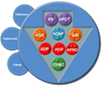 